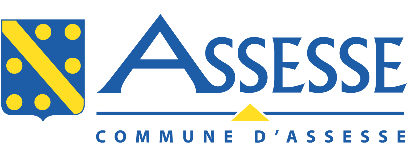 Demande d'autorisation pour l’organisation
d'une manifestation publiqueLe dossier complet et définitif  doit être déposé au minimum 3 mois avant le début de la manifestation : L’Administration communale d’AssesseA l’attention de Monsieur le BourgmestreEsplanade des Citoyens, 45330 AssesseToute organisation d’un événement est soumise aux règlements-redevances en vigueur et peut engendrer des frais imputables  à l’organisateur. Le formulaire doit être complété de manière informatique et non manuscrite, à l’exception de la signature. INFORMATION GENERALEService porteur de l’administration communaleORGANISATEUR de l’événementTIMINGPUBLICLOCALISATIONSi la manifestation est un parcours, un itinéraire avec les points d’accès DOIT être fourni à la zone de secours avant qu’un avis ne soit rendu.Si la manifestation se situe dans un endroit difficilement accessible, l’organisateur doit fournir un plan d’accès et repérer à l’avance les points d’accès qui permettront aux secours d’intervenir.Si utilisation d’un ou plusieurs bâtiments, liste exacte des bâtimentsRISQUESPour chaque ligne du tableau, le OUI ou le NON doit être sélectionné. A défaut, aucun avis ne pourra être rendu.PLAN D’IMPLANTATIONUn plan d’implantation détaillé et à l’échelle doit être fourni à la zone de secours. Ce plan doit reprendre tous les dispositifs ou éléments qui seront installés tout au long de l’événement. Il doit également reprendre tous les risques ainsi que tous les dispositifs de secours (extincteur(s), sortie(s) de secours, bouche(s), borne(s) incendie, …). AUTRESignale ici toutes autres informations utiles à la zone de Secours pour rendre son avis.█ Encadrement du public█ Assurance█ MobilitéCirculation et voie(s) d’accès sur le site : annexer le plan du secteur avec le nom des rues au plan de situation.Proposition d’accès au lieu de la manifestation : notifier les entrée(s), la (les) sortie(s) et les accès pour le public et les organisateurs (si ceux-ci sont différents) ainsi que les propositions d’accès des services de secours sur le plan de situation.█ Mesures de police souhaitées par l’organisateurNous vous prions de joindre un plan de ce qui est souhaité.Précisez : du (date) à (heures) au (date) à (heures) dans telle rue/avenue/boulevard█ DiversPour tout événement public, n’hésitez pas à transmettre dès que possible un visuel, des affiches et les détails de l’organisation pour que l’Office du Tourisme d’Assesse puisse en faire la promotion.Intitulé de la manifestationDate de début DescriptionTypeDescription précise de la manifestationDescription précise de la manifestation█ Première manifestation █ Première manifestation OUI – NONSi NON : date et lieu des manifestations antérieures (se limiter aux trois dernières)OUI – NONSi NON : date et lieu des manifestations antérieures (se limiter aux trois dernières)ServiceAutorisations manifestationsPersonne de contactM. Xavier DAWANTE-mailautorisations@assesse.beMobile083 63 68 20AdresseEsplanade des Citoyens, 4 à 5330 ASSESSEOrganisateurType d’organisateurProfessionnel  /  Amateur  /  Administration    ı E-mail    ı Téléphone    ı AdresseResponsable légal    ı E-mail    ı Téléphone    ı AdressePersonne de contact    E-mail    Mobile    AdresseResponsable de sécurité    E-mail    Mobile    AdresseDate de début du montage Date de début de l’événementDate de fin de l’événementDate de fin du démontageAutre information timingAutre information timingEx. : Grand feu et feu d’artifice : heure de la mise à feuEx. : Grand feu et feu d’artifice : heure de la mise à feuNombre de personnes attendues sur l’ensemble de la périodePic d’affluence estiméNombre de participants (hors public)Type de public CommentaireCommentaireEx. : pic estimé à quelle périodeEx. : pic estimé à quelle périodeCommune(s)Localité(s)Rue, numéroLieuditLatitude, longitude (décimale)Un plan d’implantation précis est jointOUI – NONCommentaireCommentaireDénominationAdressePersonne de contactINTITULEChapitreGénéralitésGénéralitésGénéralitésManifestation accessible au publicOUI – NONI.1.1Site fermé avec contrôle d’accèsOUI – NONI.4.7Implantation composée de plus de 10 stands, tentes, …OUI – NONI.4.8Demande liée aux travauxOUI – NONDemande liée à l’implantation de mobilier urbainOUI – NONLOCALISATION / ACCESSIBILITÉLOCALISATION / ACCESSIBILITÉLOCALISATION / ACCESSIBILITÉOccupation du domaine publicOUI – NONInstallation d’infrastructure(s) réduisant le passage pour les secours ou l’accès à des bâtimentsOUI – NONII.1Présence de barrière(s) nadar, héras, jersey, …OUI – NONProximité d’une canalisation type pipeline (moins de 250m)OUI – NONIV.12Lieu de la manifestation difficile d’accès en véhicule (bois, …)OUI – NONIV.13Proximité d’un plan d’eauOUI – NONIV.14GAZGAZGAZUtilisation de gazOUI – NONII.3.1Installation de gaz fixeOUI – NONII.3.2Installation de gaz mobileOUI – NONII.3.3Systèmes de cuissonSystèmes de cuissonSystèmes de cuissonPrésence d’appareil(s) de cuissonOUI – NONII.5.1Présence de barbecue(s) OUI – NONII.5.2Présence de friteuse(s)OUI – NONII.5.3Présence de food truck(s), d’aubette(s) ou de chalet(s)OUI – NONII.5.4CHAPITEAUXCHAPITEAUXCHAPITEAUXPrésence de chapiteau(x)OUI – NONII.7Présence de chapiteau(x) de moins de 150m²OUI – NONII.7.2Présence de chapiteau(x) de plus de 150m²OUI – NONII.7.3Présence de tonnelle(s)OUI – NONII.7.4Structure intérieur ou extérieurStructure intérieur ou extérieurStructure intérieur ou extérieurPrésence d’infrastructure(s) portante(s) provisoire(s) (trilight, arche, …)OUI – NONII.8Présence de régie(s) pour scèneOUI – NONII.8.2Présence de podium(s) ou structure(s)OUI – NONII.8.3Présence de tribune(s) ou gradin(s)OUI – NONII.8.4Ecran géantOUI - NONBesoin de calage, différence de niveauOUI - NONII.8.5APPAREILS DE CHAUFFAGEAPPAREILS DE CHAUFFAGEAPPAREILS DE CHAUFFAGEUtilisation d’appareils de chauffageOUI – NONII.6.1Cuve de carburantOUI - NONII.6.2Présence de brasero(s)OUI - NONII.6.3ELECTRICITEELECTRICITEELECTRICITEInstallation électrique OUI – NONII.4.1Présence de groupe(s) électrogène(s)OUI – NONII.4.3Stockage de carburantOUI - NONII.2.4Installation de coffret par un service communalOUI – NONInstallation de coffret par OresOUI – NONUTILISATION DE LOCAUXUTILISATION DE LOCAUXUTILISATION DE LOCAUXBâtiment(s) prévu(s) à cet effet (salle de spectacle, …)OUI - NONII.9Bâtiment(s) non prévu(s) à cet effet (hangar, grange, …)OUI - NONII.9Hébergement de personnesOUI - NONII.9Dispositif volantsDispositif volantsDispositif volantsLâcher de ballonsOUI – NONII.10.1Lâcher de lanternes volantesOUI – NONII.10.2Utilisation de dronesOUI – NONII.10.3ACTIVITES SPECIFIQUESACTIVITES SPECIFIQUESACTIVITES SPECIFIQUESArtiste(s) de rueOUI – NONIII.1Feu d’artifice – DomestiqueOUI – NONIII.2.2Feu d’artifice - ProfessionnelOUI – NONIII.2.3Présence de poudre ou d’armesOUI – NONIII.2.4Feux festifs / grand feuOUI – NONIII.3Château(x) gonflable(s)OUI – NONIII.4Utilisation de flambeaux ou de lanternesOUI – NONIII.5Camping provisoireOUI – NONIII.6.1Feu de campOUI – NONIII.6.2Divertissement(s) extrême(s) (Dead ride, saut à l’élastique, …)OUI – NONIII.7Manifestation itinérante et cortège carnavalesqueOUI – NONIII.8Fête foraineOUI – NONIII.9Course cycliste – sur routeOUI – NONIII.10Course cycliste – tout terrainOUI – NONIII.10Rallye de vitesse (moto, voitures, …)OUI – NONIII.11.1Rallye « ancêtres » (moto, voitures, …)OUI – NONIII.11.2Marche, joggingOUI – NONIII.12Activité aquatiqueOUI – NONIII.13   Tous les participants auront un gilet de sauvetageOUI – NON   Surface d’eau de plus de 500m2OUI – NONUtilisation / présence d’animaux domestiquesOUI – NONIII.14.2Utilisation / présence d’animaux dangereuxOUI – NONIII.14.3Gestion opérationnelleGestion opérationnelleGestion opérationnellePrésence d’un poste médical avancéOUI – NONV.2.1Risque spécifique pour les ambulanciers (personne alcoolisée, violente, …)OUI – NONV.2.3Mise en place de dispositif anti-voiture bélierOUI – NONV.3.2Obstruction du chemin habituel d’intervention pour les secoursOUI – NONV.1.2AUTRE(S) RISQUE(S)AUTRE(S) RISQUE(S)AUTRE(S) RISQUE(S)précisezprécisezprécisezPerception d’un droit d’entrée pour les spectateurs OUI – NONContrôle des entrées (fouille, portique, …) OUI – NONEntreprise de gardiennage reconnue OUI – NON	Si oui : Nom de l’entreprise: 		Nombre de personnes : 		Tâches du personnel de l’entreprise :		Si oui : Nom de l’entreprise: 		Nombre de personnes : 		Tâches du personnel de l’entreprise :	Service d’ordre privé (autre que l’entreprise de gardiennage reconnue)OUI – NON	Si oui : Nom du service: 		Nombre de personnes : 		 Tâches du personnel de l’entreprise :		Si oui : Nom du service: 		Nombre de personnes : 		 Tâches du personnel de l’entreprise :	Y-a-t-il des agents de sécurité formés à l’utilisation des moyens de lutte contre l’incendie ?OUI – NONSignaleurs (randonnées pédestres, VTT, courses, …)OUI – NON	Si oui : Nombre de signaleurs : 		Si oui : Nombre de signaleurs : 	Types de contrats souscrits par l’organisateur (risques couverts)Types de contrats souscrits par l’organisateur (risques couverts)Compagnie d’assuranceN° de policesLocalisation « souhaitée » / endroits de stationnement prévus sur Terrains privés  Domaine publicLieu(x) :	Lieu(x) :	Nombre d’emplacements nécessaires Autres mesures de mobilité :  Navette	 Transport PMR	 Autres : 	Interdiction de circulationOUI – NON Si oui : précisez 	Si oui : précisez 	Voie à sens uniqueOUI – NON Si OUI : précisez 	Si OUI : précisez 	Interdiction de stationnementOUI – NON Si oui : précisez 	Si oui : précisez 	Encadrement de cortègeOUI – NON Si oui : précisez 	Si oui : précisez 	Encadrement du publicOUI – NON Si oui : précisez 	Si oui : précisez 	AutresOUI – NON Si oui : précisez 	Si oui : précisez 	Débit de boissons alcooliséesOUI – NON Usage d’engin pyrotechniqueOUI – NONSi ouiCoordonnées de l’artificier :	Numéro d’agrément :	Si ouiCoordonnées de l’artificier :	Numéro d’agrément :	Logements sur siteOUI – NONSi oui :  Acteurs SpectateursType de logement :	Nombre d’emplacements:	Si oui :  Acteurs SpectateursType de logement :	Nombre d’emplacements:	ATTENTIONLa zone de secours peut à tout moment et sans préavis effectuer des contrôles lors de la manifestation pour s’assurer du bon respect des directives. Si un défaut est constaté, un rapport sera immédiatement transmis au Bourgmestre. En cas de risque, le Bourgmestre peut prendre un arrêté d’interdiction de la manifestation. La zone de secours peut également facturer la visite de contrôle sur base du règlement de facturation zonal disponible sur le site internet de la zone.Au cas où un organisateur effectuerait de fausses déclarations dans le formulaire de demande d’avis ou s’il ne respecte pas les directives de la zone en matière de planification d’urgence, la zone se réserve le droit de rendre un avis défavorable à toute manifestation future de l’organisateur.L’organisateur déclare sur l’honneur avoir complété sincèrement et en toute objectivité les questions susmentionnées et supporte l’entière responsabilité des réponses fournies.Fait à 		le......................................................................L’organisateur ou le responsable légal,Nom	Prénom	Signature	